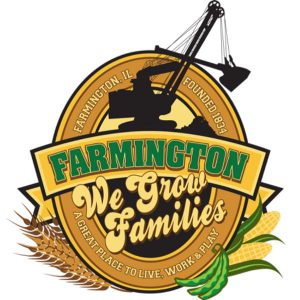 Call to OrderPledge of AllegianceRoll CallMinutes	Regular Session:   February 5, 2024CorrespondenceCemetery MinutesOld Business Discussion/Possible Action: Flock CamerasNEW BUSINESS:Discussion/Possible Action:  Farmington TIF District/2022 Payable 2023 School District Reimbursement	Discussion/Possible Action:  Koala Easter Egg DonationCOMMITTEE REPORTS 	Finance/Ordinance: Crusen        		Streets/Sidewalks/Garbage:  Gilles	Public Safety:  Boggs				Parks and Recreation:  Smith 	Sewer:  Fleming			           	Public Grounds and Buildings:  RoseGENERAL COMMENTS
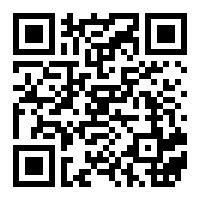 ADJOURNMENT	